HALO-(AC)3 flight day #XX – HALO research flight #YY – 2022/03/ddObjectives:  One sentence on the major objectives __________________________________________________________________________________Mission PI HALO: Xxxxxx XxxxxxFlight times: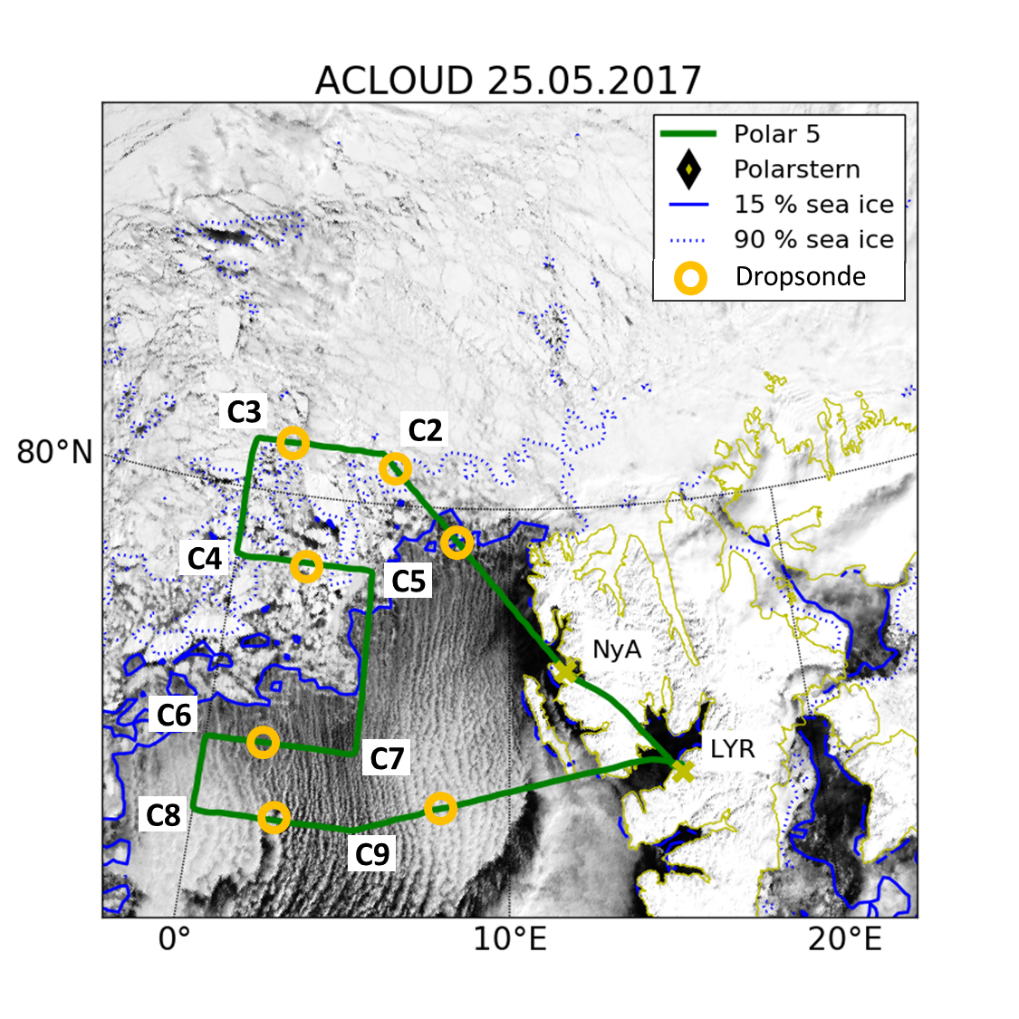 Fig. 1: MODIS RGB composite satellite image and sea ice fraction observed by the Advanced Microwave Scanning Radiometer (AMSR2) by the University of Bremen (Spreen et al., 2008). __________________________________________________________________________________Weather situation as observed during the flight (compare to forecast): ….. how was the forecast…. And how the situation was observed during the flight__________________________________________________________________________________Overview: … general remarks on the strategy of the flight… how things and flight pattern worked out… major notes: What special or remarkable situations/surprises appeared during the flight. Problems… flight pattern__________________________________________________________________________________Instrument Status:Table 1: Instrument status as reported after the flight for all instruments on HALO.Comments: for instruments that are not green, what did not work... __________________________________________________________________________________Detailed Flight Logs:… fill with flight log notes. Best always give a time	 maneuvers	 cloud conditions in particular areas/legs	 sea ice conditions in particular areas/legs	 precipitation	 etc…__________________________________________________________________________________Quicklooks:HALO CrewHALO CrewMission PIXxxxx  xxxxxHAMPXxxxx  xxxxxWALESXxxxx  xxxxxSMART/VELOXXxxxx  xxxxxspecMACSXxxxx  xxxxxDropsondesXxxxx  xxxxxOptionalXxxxx  xxxxxPilotsXxxxx  xxxxxEngineerXxxxx_xxxxxHALOHALOTake offxx:xx UTC Touch downxx:xx UTCHALOHALOBAHAMASBACARDIHAMP RadarHAMP RadiometerWALESSMARTVELOXspecMACSDropsondes